Конспект образовательной деятельности «Познание»с детьми раннего возраста по правилам дорожного движения «Веселое путешествие»Разработала и провела воспитатель:Пахомова О.В.Программное содержание: Познакомить детей раннего возраста с правилами дорожного движения; Формировать навыки правильного поведения в общественном транспорте;Закреплять знания основных цветовМатериал: нарисованные - пешеходный переход и светофор, скамейка, игрушка Зайка с мамой Зайчихой, грузовик, полумаски  воробушек.Ход занятия:   - Ребята, посмотрите, что у меня в руках? (светофор). А сколько у светофора глазок? (три). А какого они цвета? (красный, желтый, зеленый). Максим, посмотри, какой цвет светофора у меня в руках? (красный). А на красный цвет можно идти? (нет). А что делают на красный? (стоят). А на какой цвет можно идти? (зеленый). Молодцы! -А сейчас, ребятки,  давайте поиграем в интересную игру «Светофор». Я вам буду читать стихотворение, и показывать разные цвета, а вы будете выполнять движения, которым этот цвет соответствует:Светофор                                                 Три цвета есть у светофора                                                 Они понятны для шофера                       Красный цвет – проезда нет! (дети стоят)                                     Желтый цвет – готов к пути! (дети приготовились)                              А зеленый цвет – кати! (дети пошли «гулять»)  -Сейчас мы с вами отправимся в интересное путешествие, на веселую полянку, где можно играть и веселиться.   -Ребята, а вам хочется отправиться в путешествие? (Да)    -А на чем мы поедем? (на машине). Но ведь нас так много, в машине мы не поместимся, тогда нам нужен… (автобус) Молодцы!  -А теперь садимся все в автобус и едем на полянку. В автобус заходим аккуратно, друг друга не толкая; смотрим под ножки, чтобы не упасть. Ну, а теперь поехали. Давайте песенку споем: «Мы едем, едем, едем…»- Ой, ребята, посмотрите, какая  впереди  дорожка  полосатая! Это пешеходный переход, а ещё такую дорожку называют «зебра». Посмотрите, по пешеходному переходу идут Зайчиха с Зайчонком,  как вы думаете,  мы должны их пропустить? (да) - Запомните, ребятки, через  дорогу мы должны переходить по пешеходному переходу и держать маму или папу за руку! Какие вы у меня молодцы! Ну, вот Зайчиха с Зайчонком  дорогу перешли дорогу, теперь можно ехать дальше.-А теперь нам нужно повернуть на право, ой ребята, а дорога - то закончилась, а дальше идет узкая тропинка вдоль реки. А сейчас давайте выйдем из автобуса и пойдем по тропинке друг за другом. -Вот, ребята, наконец, мы и пришли. Только, веселая полянка находиться на правой стороне реки, а мы с вами находимся на левой, что же нам делать, как нам перебраться на ту сторону? Полина, как ты думаешь? (по мостику) Молодец!-Ребята, я вижу мостик, давайте подойдем к нему поближе. Ребята, но по мостику нужно идти осторожно, чтобы не упасть в реку. Вот какие мы молодцы, добрались до веселой полянки! Сейчас, мы с вами превратимся в « воробьев» и поиграем в игру «Воробушки и автомобиль»Ребята, но перед тем как начать игру, давайте вспомним, где можно играть, а где нет. Можно ли играть на дороге, где ездят машины? (нет). А на детской площадке под присмотром родителей? (можно)Вам понравилась играть на веселой полянке? (да) А на интересное путешествие вам тоже понравилось? (да) А еще мы сюда приедем? (да)Ребята, посмотрите, кто к нам идет, это же тот зайка, который нам встретился на пешеходном переходе. Он пришел нас поблагодарить и сказать вам «большое спасибо». Ребята, а давайте попрощаемся с зайкой и с этой веселой полянкой, и будем возвращаться обратно к себе в группу.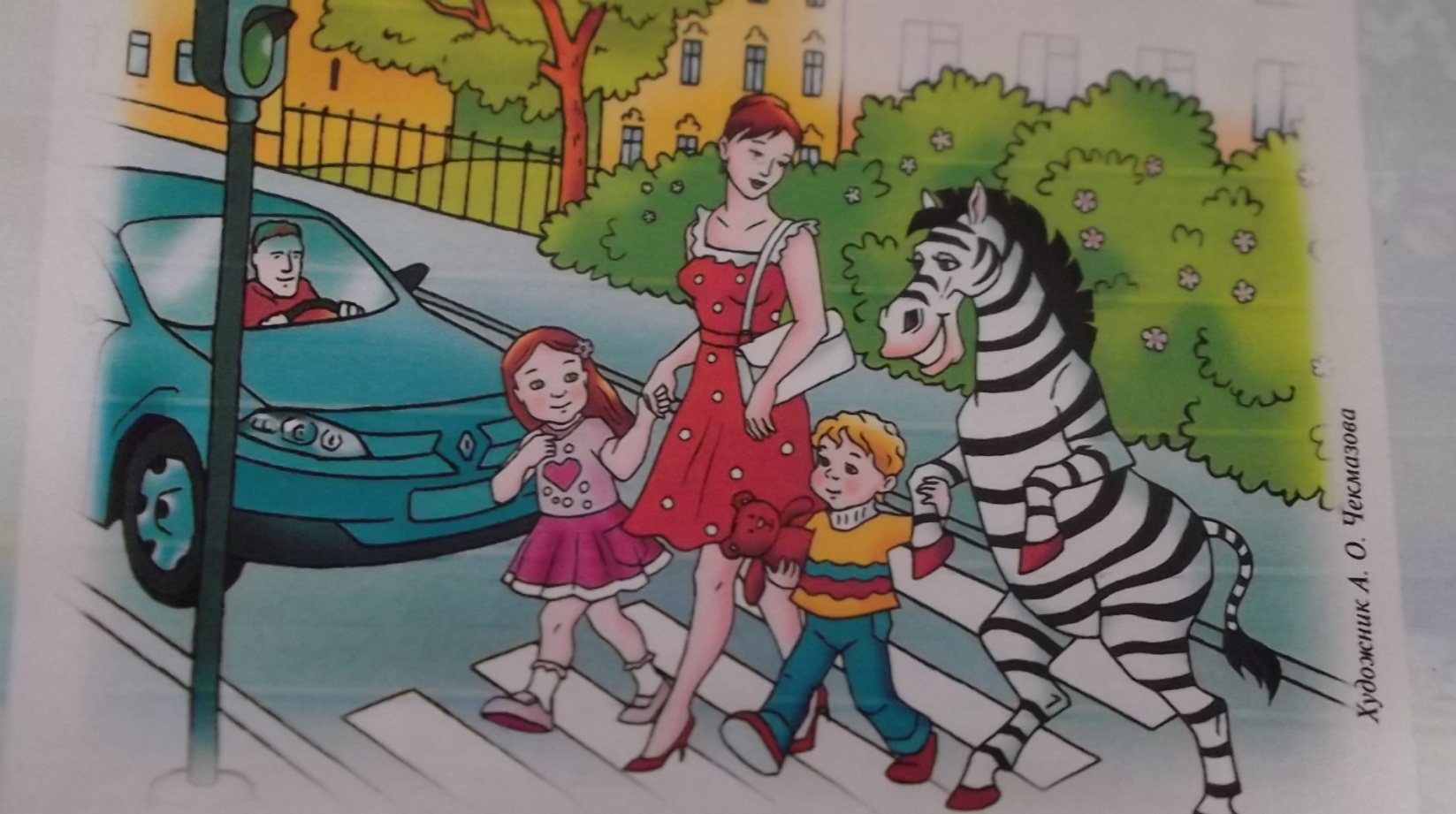 